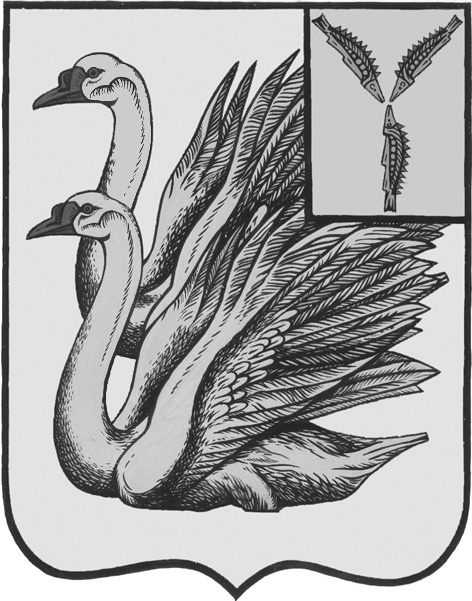 АДМИНИСТРАЦИЯ КАЛИНИНСКОГО МУНИЦИПАЛЬНОГО РАЙОНА САРАТОВСКОЙ ОБЛАСТИП О С Т А Н О В Л Е Н И Еот 05 декабря 2022 года № 1671г. КалининскО внесении изменений в постановлениеадминистрации Калининскогомуниципального района Саратовскойобласти от 29.12.2015 года № 1820 В соответствии с Федеральным законом от 06.10.2003 года № 131-ФЗ «Об общих принципах организации местного самоуправления в Российской Федерации», Федеральным законом от 13.07.2015 года № 220-ФЗ «Об организации регулярных перевозок пассажиров и багажа автомобильным транспортом и городским наземным электрическим транспортом в Российской Федерации и о внесении изменений в отдельные законодательные акты Российской Федерации», Административным регламентом «Об организации регулярных перевозок пассажиров и багажа автомобильным городским и пригородным транспортом на территории Калининского муниципального района Саратовской области» утвержденного постановлением администрации Калининского муниципального района Саратовской области от 21.04.2016 года № 497 (с изменениями), руководствуясь Уставом Калининского муниципального района Саратовской области, ПОСТАНОВЛЯЕТ:1. Внести в постановление администрации Калининского муниципального района Саратовской области от 29.12.2015 года № 1820 «Об утверждении реестра муниципальных маршрутов регулярных перевозок пассажиров автомобильным транспортом общего пользования Калининского муниципального района Саратовской области» (с изм. от 12.02.2016 года № 226, от 26.02.2016 года № 280, от 29.07.2016 года № 862, от 15.11.2016 года № 1404, от 24.05.2017 года № 490, от 29.09.2017 года № 1039 от 29.11.2017 года № 1528, от 25.12.2017 года № 1656, от 02.04.2018 года № 289, от 18.02.2019 года № 221, от 27.09.2021 года № 1092), следующие изменения: приложение к постановлению изложить в новой редакции, согласно приложению.2. Начальнику управления по вопросам культуры, информации и общественных отношений администрации муниципального района Тарановой Н.Г. разместить настоящее постановление на официальном сайте администрации Калининского муниципального района Саратовской области в сети «Интернет».  3. Директору - главному редактору МУП «Редакция газеты «Народная трибуна» Сафоновой Л.Н. опубликовать настоящее постановление в газете «Народная трибуна», а также разместить в информационно - телекоммуникационной сети «Интернет» общественно - политической газеты Калининского района «Народная трибуна».4. Настоящее постановление вступает в силу после его официального опубликования (обнародования).5. Контроль за исполнением настоящего постановления возложить на начальника управления жилищно-коммунального хозяйства администрации муниципального района Сучкова И.В.И.о. главы муниципального района                                                   Т.Г. КузинаИсп.: Боровая Е.В.Приложениек постановлению администрации МРот 05.12.2022 года №1671Реестрмуниципальных маршрутов регулярных перевозок пассажиров автомобильным транспортом общего пользования Калининского муниципального района Саратовской областиРабота городских и пригородных муниципальных маршрутов в нерабочие праздничные дни (установленные нормативными документами РФ) приравнивается к работе, соответственно, этих муниципальных маршрутов выходного дня – воскресенья.Регистрационный номер маршрута регулярных  перевозокПорядковый номер маршрута регулярных перевозокНаименование маршрута регулярных перевозок(в виде наименований начального остановочного пункта и конечного остановочного пункта по маршруту регулярных перевозок или в виде наименований поселений, в границах которых расположены начальный остановочный пункт и конечный остановочный пункт по данному маршруту)Наименование промежуточных остановочных пунктов по маршруту регулярных перевозок или наименования поселений,  в границах которых расположены промежуточные остановочные пунктыНаименование улиц, автомобильных дорог, по которым предполагается движение транспортных средств между остановочными пунктами по маршруту регулярных перевозокПротяжённость маршрута регулярных перевозок, км.Порядок посадки и  в высадки пассажиров (только в установленных остановочных пунктах)Вид регулярных перевозокВиды  транспортных средств и классы транспортных средств, которые используются для перевозок по маршруту регулярных перевозок, максимальное количество транспортных средств каждого классаЭкологические характеристики транспортных средств, которые используются для перевозок по маршруту регулярных перевозокЭкологические характеристики транспортных средств, которые используются для перевозок по маршруту регулярных перевозокДата начала осуществления регулярных перевозокНаименование, место нахождения юридического лица, фамилия, имя, если имеется, отчество индивидуального предпринимателя  (в том числе участников договора простого товарищества), осуществляющих перевозки по маршруту регулярных перевозокНаименование, место нахождения юридического лица, фамилия, имя, если имеется, отчество индивидуального предпринимателя  (в том числе участников договора простого товарищества), осуществляющих перевозки по маршруту регулярных перевозокВремя рейса, час/минРежим работыКоличество рейсов в неделю123456789101011121213Городские маршрутыГородские маршрутыГородские маршрутыГородские маршрутыГородские маршрутыГородские маршрутыГородские маршрутыГородские маршрутыГородские маршрутыГородские маршрутыГородские маршрутыГородские маршрутыГородские маршрутыГородские маршрутыГородские маршруты11Пивзавод - СовхозПушкинский проезд - ул. Степана Разина - ул. Калинина - Рынок - К/р Победа - Школа №2 - ул. Ленина - Школьный переулок - Школа №1 - Железнодорожный переулок - ул. Вокзальная - Ж/д вокзал - Общежитие СПТУ №54 - СПТУ №54 – Элеватор – Авиазавод - Контора Совхозаул. Пушкина, ул. 30 Лет ВЛКСМ, ул. Советская, ул. Ленина, ул. Вокзальная, ул. Первомайская, ул. Новая6,8Только в установленных остановочных пунктах (ФЗ от 13.07.2015 г. № 220 - ФЗ (с изменениями)По регулируемым тарифамАвтобус, класс автобуса малый –1 ед32022 г.2022 г.2022 г.ИП «Матрусов А.И.»,Саратовская область, Калининский район, г. Калининск, ул. Челюскинцев, дом 1830 мин.Ежедневно, кроме воскресенья.Понедельник- пятницас 7-00 час.по 19-00 час,суббота:7-00 час.по 14-00 час.124 рейса22Больница - СовхозОктябрьский пер – к - ул. Ленина (поворот на больницу) - Школа №2 - к/т Победа - Школьный пер - 2 -ое Сельпо - Железнодорожный переулок - ул. Вокзальная - Магазин - Уч. Комбинат, Школа №3, ул. Революционная, СПТУ № 54 - Элеватор –Авиазавод - Контора СовхозаПоликлинический пер., ул. Ленина, ул. Советская, ул. Коммунистическая, Коммунистический пер., ул. Первомайская, ул. Новая7,0Только в установленных остановочных пунктах (ФЗ от 13.07.2015 г. № 220 - ФЗ (с изменениями)По регулируемым тарифамАвтобус, класс автобуса малый –1 ед32022 г.2022 г.2022 г.ИП «Матрусов А.И.»,Саратовская область, Калининский район, г. Калининск, ул. Челюскинцев, дом 1830 мин.Ежедневно, кроме субботы и воскресенья.Понедельник- пятницас 7-00 часпо 14-00 час.70 рейсов33МКК - ул. КироваЭлеватор - СПТУ №54 - Общежитие СПТУ №54 - Ж/д вокзал - ул. Вокзальная - Железнодорожный переулок - Школа №1 - Школьный пер. - ул. Ленина - Школа №2 – Почта - ул. Октябрьская - Больничный пер. - Октябрьский пер. - Железнодорожный переезд - Ул. Кирова (магазин)ул. Заводская, ул. Первомайская, ул. Вокзальная, ул. Ленина, ул. Советская, ул. Коллективная, ул. Октябрьская, ул. Кирова7,0Только в установленных остановочных пунктах (ФЗ от 13.07.2015 г. №220 -ФЗ (с изменениями)По нерегулируемым тарифамАвтобус, класс автобуса малый –1 едНе установленос 16.11.2022по 16.11.2027 г.с 16.11.2022по 16.11.2027 г.с 16.11.2022по 16.11.2027 г.И/П Шувахин И.В.Саратовская область,г. Калининск, ул. Октябрьская,дом 4130 минЕжедневно кроме Воскресенье.Понедельник - Пятница 7:00 час - 18-00 час. Суббота 7:00 час – 14:00 час.44Завод РИ - СовхозПонедельник- пятница: с 6-30 час по 13-30 час:Проходная РИ - АТП - Почта- Школа №2 - К/т Победа - Школьный пер. - 2-ое Сельпо - Железнодорожный пер. - ул. Вокзальная – Магазин - Уч. Комбинат -Школа №3 - ул. Революционная СПТУ № 54 – Элеватор – Авиазавод - Контора «Совхоз»Понедельник - пятница: с 14-30 час по 18-30 час,  суббота: с 6-30 по 13-30:Проходная РИ - АТП – Почта - Октябрьский пер. – Больница - Октябрьский пер - ул. Ленина - Школа №2 - К/т Победа - Школьный пер. - 2-ое Сельпо - Железнодорожный пер. - ул. Вокзальная – Магазин - Уч. Комбинат - Школа №3 - ул. Революционная - СПТУ №54- Элеватор – Авиазавод - Контора «Совхоз»ул. 50 Лет Октября, ул. Советская, ул. Коммунистическая, Коммунистический пер., ул. Первомайская, ул. Новая ул. 50 Лет Октября, ул. Советская, ул. Ленина,  Поликлинический пер., ул. Ленина, ул. Советская, ул. Коммунистическая, Коммунистический пер., ул. Первомайская, ул. Новая7,810,3Только в установленных остановочных пунктах (ФЗ от 13.07.2015 г.  № 220 -ФЗ (с изменениями)По регулируемым тарифамАвтобус, класс автобуса малый – 1 ед.32022 г.2022 г.2022 г.ИП «Матрусов А.И.»,Саратовская область, Калининский район, г. Калининск, ул. Челюскинцев, дом 1830 минЕжедневно, кроме воскресенья.Понедельник- пятницас 6-30 часпо 18-00 час,суббота:с 6-30 час     по 13-30 час.124 рейса54 «а»Завод РИ – Дачи (сезонный)С 6-20час  по 13-40 час:Проходная РИ – АТП – Почта - Школа №2 - К/т Победа - Школьный пер. - 2-ое – Сельпо - Железнодорожный пер. - ул. Вокзальная – Магазин - Уч. Комбинат - Школа интернат - ул. Мира - 1-ая Дачная - 2-ая ДачнаяС 14-20 час по 19-40 час Проходная РИ – АТП – Почта - Октябрьский пер. – Больница - Октябрьский пер - ул. Ленина-Школа №2 - К/т Победа - Школьный пер. - 2-ое Сельпо - Железнодорожный пер. - ул. Вокзальная – Магазин - Уч. Комбинат - Школа интернат - ул. Мира - 1-ая Дачная - 2-ая Дачнаяул. 50 лет Октября, ул. Советская, ул. Коммунистическая, ул. Мира, а/дор. «Калининск - Александровка 3-я»ул. 50 лет Октября, ул. Советская, ул. Ленина, Поликлинический пер., ул. Ленина, ул. Советская, ул. Коммунистическая, ул. Мира, а/дор. «Калининск - Александровка 3-я»9,5Только в установленных остановочных пунктах (ФЗ от 13.07.2015 г. № 220-ФЗ (с изменениями)По нерегулируемым тарифамАвтобус, класс автобуса малый –1 ед.30 минЕжедневно5665Автовокзал - ул. Калинина1 рейс (прямое направление):Ремзавод - Пожарная часть – Больница - Октябрьский пер. - ул. Ленина - Школа №2 - К/т Победа – Рынок - ул. Пушкина - ул. Калинина (магазин)2 рейс (обратное направление):Ул. Калинина (магазин) - ул. Пушкина – Рынок - К/т Победа - Школа № 2 - ул. Ленина (поворот на больницу) - Октябрьский пер. – Больница - Пожарная часть – АТП - Проходная РИ- Баня - Завод РИ - Магазин «Южный»ул. Южная, ул. Советская, ул. Пролетарская, Поликлинический пер., ул. Ленина, ул. Советская, ул. 30 лет ВЛКСМ, ул. Калина ул. Калинина, ул. 30 лет ВЛКСМ, ул. Советская, ул. Ленина, Поликлинический пер., ул. Пролетарская, ул. Советская, ул. 50 лет Октября, ул. Дорожная, ул. Южная6,18,1Только в установленных остановочных пунктах (ФЗ от 13.07.2015 г.  № 220-ФЗ (с изменениями)По регулируемым тарифамАвтобус, класс автобуса малый – 1 ед.ЕВРО 12022 г.2022 г.2022 г.И/П Шувахин И.В.Саратовская область,г. Калининск, ул. Октябрьская,дом 41.30 минЕжедневно, кроме воскресенья.Понедельник- пятницас 7-30 часпо 15-00 час,суббота:с 7-30 час     по 14-00 час.88 рейсовПригородные маршрутыПригородные маршрутыПригородные маршрутыПригородные маршрутыПригородные маршрутыПригородные маршрутыПригородные маршрутыПригородные маршрутыПригородные маршрутыПригородные маршрутыПригородные маршрутыПригородные маршрутыПригородные маршрутыПригородные маршрутыПригородные маршруты10164Степное – КазачкаС. Каменныйа/п к с. Степное от а/дор. «Р-22 «Каспий» а/дор. М4 «Дон»- Тамбов-Волгоград - Астрахань (подъезд к г. Саратов)»12,4Только в установленных остановочных пунктах (ФЗ от 13.07.2015 г.  № 220-ФЗ (с изменениями)По нерегулируемым тарифамАвтобус, класс автобуса малый - 1 ед.30 минЕжедневно, кроме Вс.1211228Симоновка – КалининскС. Кологреевка - с. Панцыровка - с. Монастырское - с. Салтыки - с. Новая Ивановка - г. Калининск (АС) - г. Калининск (больница) - г. Калининск (универмаг)а/п к с. Новая Ивановка - Симоновка, а/п к с. Кологреевка, а/п к с. Монастырское, а/дор. «Р-22 «Каспий» а/дор. М4 «Дон» - Тамбов –Волгоград - Астрахань (подъезд к г. Саратов)», ул. Рабочая, ул. Советская, ул. Пролетарская, Поликлинический пер., ул. Ленина, ул. Советская, ул. 30 лет ВЛКСМ42,0Только в установленных остановочных пунктах (ФЗ от 13.07.2015 г.  № 220-ФЗ (с изменениями)По нерегулируемым тарифамАвтобус, класс автобуса малый - 1 ед.2с16.11.2022по 16.11.2027г.с16.11.2022по 16.11.2027г.с16.11.2022по 16.11.2027г.И/П Мелешкин В.Н. Саратовская область, Калининский район, с. Малая Екатериновка, ул. Дорожная, дом 10, кв. 11 часЕжедневно, кроме Вс.1212352Колокольцовка - КалининскС. Свердлово - с. Владыкино - с. Шклово - г. Калининск (АС) - Калининск (больница) - Калининск (универмаг)а/дор «Калининск – Свердлово – Колокольцовка - Кленовка», а/п к с. Шклово, а/дор. «Р-22 «Каспий» а/дор. М4 «Дон» - Тамбов-Волгоград - Астрахань (подъезд к г. Саратов)», ул. Рабочая, ул. Советская, ул. Пролетарская, Поликлинический пер., ул. Ленина, ул. Советская, ул. 30 лет ВЛКСМ 46,0Только в установленных остановочных пунктах (ФЗ от 13.07.2015 г. № 220-ФЗ (с изменениями)По нерегулируемым тарифамАвтобус, класс автобуса малый - 1 ед.Не установленос16.11.2022по 16.11.2027г.с16.11.2022по 16.11.2027г.с16.11.2022по 16.11.2027г.И/П Норматов Р.Ш.Саратовская область, Калининский район,  с. Колокольцовка ул. Ленина, д. 751 часЕжедневно, кроме Вс.,с 7-00 час по 13-00 час,12.Пон., Ср., Субб., с 13-00 час по 17-00 час,613371Васильевский – Калининскп. Песчаный - с. Лебедка - с. Согласный - г. Калининск (АС) - Калининск (больница) - Калининск (универмаг)а/п к п. Песчаный - п. Васильевский, а/п к с. Лебедка, а/п к с. Согласный, а/дор. «Р-22 «Каспий» а/дор. М4 «Дон» - Тамбов –Волгоград - Астрахань (подъезд к г. Саратов)», ул. Рабочая, ул. Советская, ул. Пролетарская, Поликлинический пер., ул. Ленина, ул. Советская, ул. 30 лет ВЛКСМ 53,8Только в установленных остановочных пунктах (ФЗ от 13.07. 2015 г.  № 220 -ФЗ (с изменениями)По нерегулируемым тарифамАвтобус, класс автобуса малый - 1 ед.1 часЕжедневно, кроме Вс.1214373Ш. Уступ – Калининск с заездом в с. АнастасьиноС. Анастасьино - п. Кочетов - г. Калининск (рынок) - г. Калининск (АС) - г. Калининск (ремзавод) - г. Калининск (больница) - г. Калининск (ул. Ленина) - г. Калининск (универмаг) - г. Калининск (СОШ № 2) - г. Калининск (к/т Победа)а/п к с. Анастасьино, а/дор «Калининск - Широкий Уступ - Екатериновка», а/п к п. Кочетов, ул. Пушкина, ул. 30 лет ВЛКСМ, ул. Советская, ул. Рабочая, ул. Пролетарская, Поликлинический пер., ул. Ленина, ул. Советская, ул. 30 лет ВЛКСМ51,5Только в установленных остановочных пунктах (ФЗ от 13.07.2015 г.  № 220 -ФЗ (с изменениями)По нерегулируемым тарифамАвтобус, класс автобуса малый - 1 ед.3с16.11.2022по 16.11.2027г.с16.11.2022по 16.11.2027г.с16.11.2022по 16.11.2027г.И/П Мелешкин В.Н. Саратовская область, Калининский район, с. Малая Екатериновка, ул. Дорожная, дом 10, кв. 11 часЕжедневно, кроме Вс.1215378Малая Екатериновка - КалининскС. Федоровка - х. Круглый - г. Калининск (АС) - г. Калининск (больница) - г. Калининск (универмаг)а/дор «Малая Екатериновка - Федоровка» - а/дор «Калининск – Таловка - Орловка», а/п к х. Круглый, ул. Рабочая, ул. Советская, ул. Пролетарская, Поликлинический пер., ул. Ленина, ул. Советская, ул. 30 лет ВЛКСМ32,0Только в установленных остановочных пунктах (ФЗ от 13.07.2015 г.  № 220 -ФЗ (с изменениями)По нерегулируемым тарифамАвтобус, класс автобуса малый- 1 ед.3с16.11.2022по 16.11.2027г.с16.11.2022по 16.11.2027г.с16.11.2022по 16.11.2027г.И/П Мелешкин В.Н. Саратовская область, Калининский район, с. Малая Екатериновка, ул. Дорожная, дом 10, кв. 11 часЕжедневно, кроме Вс.1216382Красноармейское - КалининскС. Свердлово - с. Владыкино - с. Шклово - г. Калининск (АС) - г. Калининск (больница) - г. Калининск (универмаг)а/дор «Свердлово - Красноармейское», а/дор «Калининск - Свердлово – Колокольцовка - Кленовка», а/п к с. Шклово, а/дор. «Р-22 «Каспий» а/дор. М4 «Дон» - Тамбов-Волгоград -Астрахань (подъезд к г. Саратов)», ул. Рабочая, ул. Советская, ул. Пролетарская, Поликлинический пер, ул. Ленина, ул. Советская, ул. 30 лет ВЛКСМ48,5Только в установленных остановочных пунктах (ФЗ от 13.07.2015 г.  № 220 -ФЗ (с изменениями)По нерегулируемым тарифамАвтобус, класс автобуса малый - 1 ед.Не установленос16.11.2022по 16.11.2027г.с16.11.2022по 16.11.2027г.с16.11.2022по 16.11.2027г.И/ПНорматов Р.Ш.Саратовская область, Калининский район,  с. Колокольцовка ул. Ленина, д. 751 часЕжедневно, кроме Вс.1217384Казачка - КалининскС. Озерки - с. Большая Ольшанка - г. Калининск (стела) - г. Калининск (больница) - г. Калининск (универмаг)а/дор. «Р-22 «Каспий» а/дор. М4 «Дон» - Тамбов –Волгоград - Астрахань (подъезд к г. Саратов)», ул. Советская, ул. Пролетарская, Поликлинический пер, ул. Ленина, ул. Советская, ул. 30 лет ВЛКСМ50,0Только в установленных остановочных пунктах (ФЗ от 13.07.2015 г.  № 220-ФЗ (с изменениями)По нерегулируемым тарифамАвтобус, класс автобуса малый - 1 ед.1 часЕжедневно, кроме Вс.1219397Дивовка - КалининскС. Озерки - Калининск (АС) - Калининск (ремзавод) -Калининск (больница) - Калининск (ул. Ленина) - Калининск (универмаг) - Калининск (СОШ № 2) - Калининск (к/т»Победа»)а/п. к с. Озерки - с. Нижегороды, а/дор. «Р-22 «Каспий» а/дор. М4 «Дон» - Тамбов – Волгоград - Астрахань (подъезд к г. Саратов)», ул. Рабочая, ул. Советская, ул. Пролетарская, Поликлинический пер., ул. Ленина, ул. Советская, ул. 30 Лет ВЛКСМ49,0Только в установленныхостановочных пунктах (ФЗ от 13.07.2015 г.  № 220-ФЗ (с изменениями)По нерегулируемым тарифамАвтобус, класс автобуса малый - 1 ед.1 часЕжедневно, кроме Вс.1220398Шумаковка – Калининск с заездом в с. Орловка, в с. МихайловкаС. Таловка - с заездом в с. Орловка - с. Березово - Калининск (АС) - Калининск (больница) - Калининск (универмаг).С. Таловка - с. Березово - с заездом в с. Михайловка - с. Николаевка - Калининск (АС) - Калининск (больница) - Калининск (универмаг).А/п к с. Шумаковка, а/дор «Калининск – Таловка - Орловка», а/п к с. Березово, а/дор «Калининск – Таловка - Орловка», ул. Рабочая, ул. Советская, ул. Пролетарская, Поликлинические пер., ул. Ленина, ул. Советская, ул. 30 лет ВЛКСМ.           А/п к с. Шумаковка, а/дор «Калининск – Таловка - Орловка», а/п к с. Березово, с заездом а/п к с. Михайловка, а/п к с. Николаевка, а/дор «Калининск – Таловка - Орловка», ул. Рабочая, ул. Советская, ул. Пролетарская, Поликлинические пер., ул. Ленина, ул. Советская, ул. 30 лет ВЛКСМ.47,2Только в установленных остановочных пунктах (ФЗ от 13.07.2015 г.  № 220-ФЗ (с изменениями)По регулируемым тарифамАвтобус, класс автобуса малый - 1 ед.Не установлено2022 г.2022 г.2022 г.ИП «Матрусов А.И.»,Саратовская область, Калининский район,  г. Калининск, ул. Челюскинцев, дом 181 часЕжедневно, кроме Ср., Пятн., Вс,              с заездом в с. Орловка -ежедневно, кроме Ср., Пятн., Вс., с заездом в с. Михайловка – Пон., Субб.821409Богатовка - КалининскС. Радушенка - с. Славновка - с. Ахуба - г. Калининск (АС) - г. Калининск (ремзавод) - Калининск (больница) - г. Калининск (ул. Ленина) - г. Калининск (универмаг) - г. Калининск (СОШ № 2) - г. Калининск (к/т Победа) а/п к с. Бога товка, а/п к. Радушинка, а/п к с. Ахтуба - с. Славновка, а/дор. «Калининск - Александровка 3-я», ул. Мира, ул. Коммунистическая, ул. Советская, ул. Ленина, Поликлинический пер., ул. Пролетарская, ул. Советская, ул. Рабочая, ул. Советская, ул. 30 лет ВЛКСМ49,0Только в установленных остановочных пунктах (ФЗ от 13.07.2015 г. № 220-ФЗ (с изменениями)По нерегулируемым тарифамАвтобус, класс автобуса малый - 1 ед.1 часЕжедневно, кроме Вс.12224113 я Александровка - КалининскС. Совино - п. КИМ - г. Калининск (АС) - г. Калининск (ремзавод) - г. Калининск (больница) - г. Калининск ул. (Ленина) - г. Калининск (универмаг) - г. Калининск (СОШ № 2) - г. Калининск (к/т Победа)а/дор «Калининск - Александровка 3-я», а/п к КИМ, ул. Мира, ул. Коммунистическая, ул. Советская, ул. Ленина, Поликлинический пер., ул. Пролетарская, ул. Советская, ул. Рабочая, ул. Советская, ул. 30 лет ВЛКСМ38,0Только в установленных остановочных пунктах (ФЗ от 13.07.2015 г.  № 220-ФЗ (с изменениями)По нерегулируемым тарифамАвтобус, класс автобуса малый - 1 ед.1 часЕжедневно, кроме Вс.1224413Калининск – Первомайское с заездом в с. Варварина ГайкаКалининск (универмаг) -Калининск (больница) - Калининск (АС) - Калининск (стела) - с. Новая Ивановка - с. Первомайская (стела) - с. Первомайская (центр) - с. Варварина Гайка (поворот) - с. Варварина Гайка (стела)30 лет ВЛКСМ, ул. Советская, ул. Ленина, Поликлинический пер., ул. Пролетарская, ул. Советская, а/дор. «Р-22 «Каспий» а/дор. М4 «Дон»- Тамбов-Волгоград-Астрахань (подъезд к г. Саратов)», а/п «к с. Новая Ивановка - Симоновка», а/п к с. Первомайская, а/п к с. Варварина Гайка22,9Только в установленныхостановочных пунктах (ФЗ от 13.07.2015 г.  № 220-ФЗ (с изменениями)По нерегулируемым тарифамАвтобус, класс автобуса малый - 1 ед.1 часЕжедневно, кроме Ср., Пятн., Вс.825467Сергиевка – Калининск с заездом в с. Новые Выселки, с заездом в с. Большая ОльшанкаС. Новотепловка - с. Новые Выселки - с. Большая Ольшанка - г. Калининск (АС) - г. Калининск (ремзавод) - г. Калининск (больница) - г. Калининск (ул. Ленина) - г. Калининск (универмаг) - г. Калининск (СОШ № 2) - г. Калининск (к/т Победа)а/п к с. Сергиевка, а/п к с. Новотепловка, а/п к с. Новые Выселки, а/п к с. Большая Ольшанка, а/дор. «Р-22 «Каспий» а/дор М 4 «Дон» - Тамбов- Волгоград - Астрахань (подъезд к г. Саратов)», ул. Рабочая, ул. Советская, ул. Пролетарская, Поликлинический пер., ул. Ленина, ул. Советская, ул. 30 лет ВЛКСМ54,0Только в установленных остановочных пунктах (ФЗ от 13.07.2015 г.  № 220-ФЗ (с изменениями)По нерегулируемым тарифамАвтобус, класс автобуса малый - 1 ед.2с16.11.2022по 16.11.2027г.с16.11.2022по 16.11.2027г.с16.11.2022по 16.11.2027г.И/ПХарькин Е.М.Саратовская область, Калининский район, с. Сергиевка, ул. Рабочая, д. 361 часЕжедневно, кроме Вс.12__________________________